Возрастные нормы звукопроизношения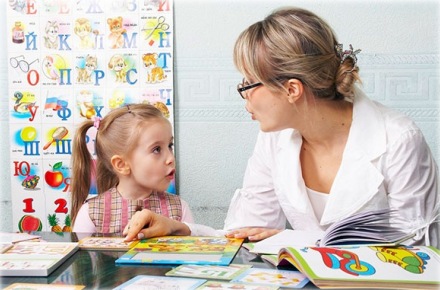 Формирование звукопроизношения у детей происходит постепенно. Ребенок усваивает сначала те звуки, которые легки для произношения, а более сложные в артикуляционном отношении звуки появляются позднее. В первые месяцы младенец произносит звуки непроизвольно. Звуки, произносимые ребенком в этот период, нечетки, порою, они даже отсутствуют в его родном языке, а некоторые из них невозможно воспроизвести. Дети разных национальностей в этот период произносят одинаковые звуки независимо от того, какой язык они в дальнейшем усвоят. Однако потом малыш начинает произносить лишь те звуки родного языка, на котором говорят окружающие его люди.В настоящее время, по данным научных исследований, около 40% детей в России имеют проблемы со звукопроизношением (продолжают неверно произносить звуки родного языка к 5-6 годам, когда речь должна быть сформирована). И с каждым годом количество таких детей стремительно растет. Нарушение звукопроизношения отрицательно влияет на эмоциональное состояние ребенка, его самооценку, формирование личностных черт, общение со сверстниками, а также препятствует овладению письменной речью (письмом и чтением).Правильное произношение звуков чрезвычайно важно. И чаще всего родители это понимают. Но не всегда могут объективно оценить, когда пропуски и замены звуков в речи их малыша являются возрастной нормой, а когда нужно срочно предпринимать меры по исправлению ситуации. В результате часто случаются перегибы то в одну, то в другую сторону: либо двух-трехлетнего малыша настойчиво учат «рррычать», либо упорно не замечают «каши во рту» пяти-шестилетнего ребенка и считают, что он сам «выговорится». Чтоб таких крайностей не случалось, сегодня мы рассмотрим нормы появления звуков речи.На развитие речи ребенка влияют основных три фактора:* Развитие мелкой моторики руки;* Развитие психических процессов (памяти, внимания, мышления, воображения);* Общение. Общайтесь с ребенком каждую свободную минуту, читайте как можно больше художественной литературы.ВозрастЭтапы развития речи1 – 2 месяцаРазвитие речи ребенка начинается с 1,5 месяцев. В начале появляется гуление: гласные звуки «аа», «оо», «ау».2 месяцаГуление усложняется с включением согласных звуков – «гу» или «бу», «хо».3 месяцаНачинает издавать звуки, подобные звуку [ф], [с], [в].3 – 6 месяцевПротяжное произнесение звуков: «аль-ле-е», «лы-алы». Ребенок слышит звуки, видит у окружающих артикуляционные движения губ и пытается подражать. Многократное повторение какого-то определенного движения ведет к закреплению двигательного навыка. Это период лепета, ребенок подражания произносит отдельные слоги: ма-ма-ма, ба-ба-ба и т.д. Развивается понимание речи окружающих. 7 – 12 месяцевРебенок начинает повторять за взрослым все более и более разнообразные сочетания звуков. Из гласных чаще других производится звук [а], из согласных в основном звуки [п], [б], [м], [к], [т] и некоторые другие. Однако эти звуки еще недостаточно устойчивы и произносятся лишь в небольших звукосочетаниях.Малыши начинают различать интонацию, затем слова, обозначающие предметы и действия. 12 месяцевРебенок произносит отдельные слова, состоящие из однозначных парных слогов: «мама», «баба». К концу года появляются целые слова типа мама, папа, дядя. Ребенок четко произносит гласные: [а], [о], [у], согласные: [м], [б], [к], [г]. К году в его словаре будет уже 10—15 осознанно произносимых лепетных слов: «мама», «папа», «баба», «дай», «на», «пить», «ко-ко», «би-би», «ав-ав», «пи-пи» и т. п.1 – 2 годаДети начинают четко произносить такие гласные звуки, как [а], [у], [и], [о], но звуки [ы], [э] заменяют звуком [и]; большинство согласных малыши еще или совсем не произносят, или произносят неверно, заменяя их более простыми в артикуляционном отношении звуками.  Ряд твердых согласных заменяют мягкими. В основном это относится к переднеязычным звукам [г], [д], [с], [з] («дяй» вместо дай, «сянки» вместо санки). Отсутствуют также шипящие звуки, звуки [л], [р'], [р].
В речи крохи должны появиться предложения: «Мама, дай сок», «Мишка, сиди тут», «Хочу пить чай!». Можно отметить появление в активной речи ребенка первых прилагательных: «хороший», «плохой», «большой», «маленький», «красный». Не огорчайтесь, если они будут звучать как «хаёси», «пахой», «басёй», «маикий», «касий». К двум годам ребенок должен освоить и четко произносить гласные звуки: [а], [у], [о], [и] и самые ранние по времени появления согласные: [к], [к’], [г], [г’], [м], [м’], [п], [п’], [б], [б’], [т], [т’], [д], [д’], [н], [н’].Активный словарь к 2-м годам составляет 300 -  400 слов. 2 – 3 годаК трем годам ребенок осваивает звуки [в], [в’], [ф], [ф’], [ы], [э], [х], [х’], [с’], [з’], [л’].До трех лет возрастной нормой считается смягчение согласных звуков («сяпка» вместо «шапка», «дём» вместо «дом» и т.д.). Все остальные звуки малыш в этом возрасте, как правило, не произносит совсем (пропускает) или заменяет на более простые (вместо «мишка» ребенок может произносить «мика», «миска», «миська»).Легко запоминает и рассказывает небольшие стишки. У детей оказывается сформированными основные грамматические категории. Словарный запас достигает 1000-1200 слов. 3 – 4 годаВ период с 3 до 4 лет постепенно исчезает смягчение твердых согласных звуков (в норме в этот период ребенок перестает говорить «дём» и произносит четко – «дом»). Малыш осваивает йотированные звуки (например, в словах «юбка», «юг», «ямка»). Но по-прежнему отмечается нарушение произношения звуков [с], [з], [ц], [ш], [ж], [щ], [ч], [л], [р], [р’]. Эти звуки заменяются более простыми (например, [с] на [т], [т’] или [с’]; [р] на [j] (читается как й), [л’] или опускается и т.п.).К четырем годам большинство детей правильно произносит свистящие звуки: [с], [с’], [з], [з’] и хорошо различает их в свободной речи.Активный словарь - 2000 слов. Ребенок начинает пользоваться развернутой фразой, строить сложные предложения. Растет его интерес к звучащему слову, к «устройству» речи. Он начинает создавать новые слова: «копатка» (лопатка). Интересуется происхождением и значением слов («Почему слона зовут слоном?»). У некоторых детей сохраняется общая смягченность речи. 4 – 5 летПосле 4 лет ребенок правильно произносит в речи и дифференцирует (различает) между собой уже все свистящие звуки без исключения ([с], [с’], [з], [з’] и [ц]). В этом возрасте еще возможно нарушение произношения звуков [ш], [ж], [щ], [ч], [л], [р], [р’]. Ребенок в норме легко определяет и называет ударный гласный в начале слов: (например, в словах «утка», «аист», «облако»); может определить и назвать очередность звуков в слияниях: «ау», «уа», «иа».В этом возрасте речь становится правильнее, разнообразнее, богаче. В ответах появляются первые сложноподчиненные предложения. Активный словарь - 3000 слов.5 – 6 летВ возрасте 5-6 лет, как правило, шипящие звуки ([ш], [ж], [щ], [ч]) произносятся ребенком верно, а также они различаются (дифференцируются) им в свободной речи. Уходит смягчение звуков [щ], [ч]. Многие дети осваивают звук [л]. И лишь звуки [р] и [р’] либо заменяются на [л], [л’], [j], либо опускаются (это считается физиологической нормой). Ребенок в этом возрасте легко определяет начальный и конечный звуки в словах, может определить количество звуков в трех-пятизвучном слове, может подобрать слово на заданный звук.К шести годам ребенок правильно произносит и дифференцирует в речи все звуки родного языка. Он может определить место любого звука в слове, определить количество звуков в слове, подобрать слово на заданный звук.7 – 17 летДети овладевают звуковым анализом, усваивают грамматические правила построения высказывания. Ребенок овладевает письменной речью и постигнет все богатство родного языка в целом.